§6029-A.  Safety and security services1.  Enforcement of federal safety and security zones.  At the request of and as expressly provided by the United States Coast Guard in accordance with federal law, marine patrol officers may assist the United States Coast Guard in the enforcement of safety and security zones established by the United States Coast Guard Captain of the Port for Maine.  Marine patrol officers may take all action necessary to assist the United States Coast Guard in enforcing security and safety zones to the extent authorized by the United States Coast Guard.[PL 2003, c. 60, §1 (NEW).]2.  Memorandum of agreement.  Prior to engaging in the activities authorized under this section, the Bureau of Marine Patrol must enter into a memorandum of agreement with the United States Coast Guard that establishes the appropriate procedures and protocols for enforcement activities authorized under this section.  Any funds received from the Federal Government for reimbursement to the State for activities authorized under this section must be deposited in the Bureau of Marine Patrol federal programs account.[PL 2007, c. 615, §4 (AMD).]SECTION HISTORYRR 2003, c. 2, §17 (COR). PL 2003, c. 60, §1 (NEW). PL 2007, c. 615, §4 (AMD). The State of Maine claims a copyright in its codified statutes. If you intend to republish this material, we require that you include the following disclaimer in your publication:All copyrights and other rights to statutory text are reserved by the State of Maine. The text included in this publication reflects changes made through the First Regular and First Special Session of the 131st Maine Legislature and is current through November 1, 2023
                    . The text is subject to change without notice. It is a version that has not been officially certified by the Secretary of State. Refer to the Maine Revised Statutes Annotated and supplements for certified text.
                The Office of the Revisor of Statutes also requests that you send us one copy of any statutory publication you may produce. Our goal is not to restrict publishing activity, but to keep track of who is publishing what, to identify any needless duplication and to preserve the State's copyright rights.PLEASE NOTE: The Revisor's Office cannot perform research for or provide legal advice or interpretation of Maine law to the public. If you need legal assistance, please contact a qualified attorney.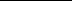 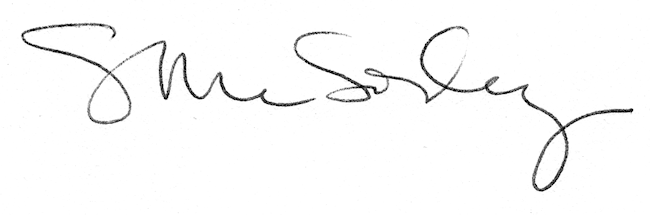 